Bjelovar, 19. lipnja 2020.HRVATSKO ČITATELJSKO DRUŠTVOObjavljujeNATJEČAJZA SUDJELOVANJE U 15. FOTO NATJEČAJUSmiješak...čitajte!UVJETINatječaj nosi naziv Smiješak...Čitajte!Cilj natječaja: putem fotografije istaknuti važnost te pizitivnu i zabavnu stranu čitanja i pismenosti.ORGANIZATORHrvatsko čitateljsko društvo (HČD).Svi podaci nalaze se u memorandumu dokumenta.SUDIONICINatjecati se mogu fotografi amateri iz Hrvatske bez obzira na dob, neovisno o tome jesu li članovi Hrvatskog čitateljskog društva ili nisu.U natječaju ne mogu sudjelovati članovi organizacijskog odbora natječaja.TEMARadovi trebaju prikazivati osobu koja čita (knjigu, časopis, novine, strip, elektroničku knjigu, itd.).NAČIN SUDJELOVANJAAutori se pijavljuju samostalno. Potrebno je ispuniti prijavnicu.Svaki autor može prijaviti najviše tri (3) rada.Radovi se šalju u digitalnom obliku, na e-mail hcd@hcd.hrTEHNIKA I FORMATFotografije trebaju biti u digitalnom obliku (računalno obrađene fotografije se ne primaju). Fotografije mogu biti crno-bijele ili u boji. Radovi trebaju prikazivati osobu koja čita.Autori mogu prijaviti radove prema sljedećim tehničkim zahtjevima:JPG10, 72dpl, najmanje 2400 piksela za dužu stranu.BROJ RADOVA, OBILJEŽAVANJE, NAČIN SLANJADatoteke prijavljenih fotografija moraju biti označene šifrom autora, rednim brojem, sukladno prijavnici (koja se prilaže radovima) te nazivom fotografije (npr: knjiga_01_.jpg). Radovi zajedno s prijavnicom šalju se elektroničkom poštom.OCJENJIVAČKI SUDOcjenjivački sud će činiti tri člana: dva člana HČD-a i vanjski član s iskustvom žiriranja fotografija. Kriteriji za natječaj obuhvatit će maštovitost i kreativnost fotografskog rada te iskrenost doživljaja autora, a prije svega spontanost i sposobnost prijenosa emocije i trenutka.PROGLAŠENJE POBJEDNIKAOcjenjivački sud će proglasiti tri najuspješnije fotografije. Pobjednički radovi biti će proglašeni 8. rujna 2020. godine na Međunarodni dan pismenosti, u sklopu Stručnog skupa kojeg organizira HČD, u prostoru Školske knjige, Masarykova 28, Zagreb, a obavijest o tome biti će na mrežnoj stranici HČD-a.  Pobjednici će biti pozvani na proglašenje.FORMIRANJE IZLOŽBETri nagrađena rada izradit će se u formatu 50x70 cm na capafixu i priključiti se kao dopuna dosadašnjoj izložbi Smiješak...čitajte! te tako i dalje putovati Hrvatskom. Svaka zainteresirana knjižnica, škola, ustanova ili drugi adekvatan prostor može besplatno dobiti izložbu, s troškom slanja na novu adresu postava.KALENDARNatječaj je otvoren od 1. srpnja 2020. godinePosljednji dan za prijem radova je 25. kolovoza 2020. godine do ponoći i radovi primljeni do tog datuma i vremena ulaze u konkurenciju. Rezultati natječaja biti će objavljeni 7. rujna 2020. na mrežnoj stranici HČD-a. U utorak 8. rujna 2020. na Međunarodni dan pismenosti biti će uručene nagrade za prva tri nagrađena autora kao i tri pohvalnice za pohvaljene fotografije.NAGRADENagrađeni radovi biti će objavljeni na mrežnim stranicama HČD-a te se koristiti u promotivnim materijalima. Autori radova dobit će besplatno članstvo u HČD-u za 2021. godinu, te HČD-ov poklon paket i naravno diplomu za osvojeno mjesto u natječaju.INFORMACIJESnježana Berak, predsjednica HČD-amob: 098/832-222, e-mail: snjezana.berak@knjiznica-bjelovar.hr 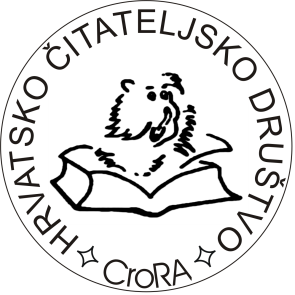 Hrvatsko čitateljsko društvoNarodna knjižnica „Petar Preradović“ BjelovarTrg Eugena Kvaternika 11, 43000 Bjelovar, HrvatskaURL: http://www.hcd.hrEmail: hcd@hcd.hrTel. : 043/244-447Faks: 043/243-624OIB: 63858138148IBAN: HR6524020061100790263